Объемная картинка «Коты на крыше» (соленое тесто). 2 год обучения.Попробуем сделать вот такую поделку из соленого теста.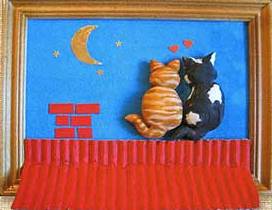 Для изготовления этой композиции используется дополнительный материал — бархатная бумага, гофрированный картон и рамка.1. Вначале изготовьте из теста фигурки котов, соединив две основные детали — голову и туловище, приклеиваем их в правый нижний угол картона голубого или синего цветов.2. Затем сделайте ушки и хвосты и приклейте их на нужные места.3. Раскрасьте фигурки котиков.4. Из гофрированного картона вырежьте полоску, имитирующую крышу. Ее нужно выкрасить акриловой краской.5. С помощью клея ПВА приклейте крышу к бумаге, которая служит фоном тесто-картинки. Из цветного картона можно вырезать трубу и дополнить композицию.6. На небе можно разбросать несколько звездочек, приклеить луну или полумесяц. Работа готова! 
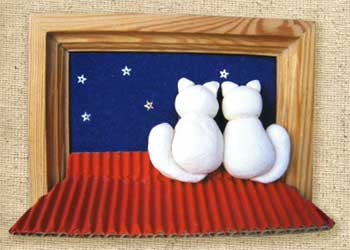 